コンサート出演者募集のおしらせ♪〜**〜♪♪〜**〜♪♪〜**〜♪♪〜**〜♪♪〜**〜♪♪〜**〜♪♪〜**〜♪しりべしミュージアムロード・コンサート２０２０♪〜**〜♪♪〜**〜♪♪〜**〜♪♪〜**〜♪♪〜**〜♪♪〜**〜♪♪〜**〜♪　ニセコから倶知安、共和、岩内にいたる、後志地方の豊かで美しい自然の中にたたずむ５つの美術館・文学館。これらを結ぶ道は「しりべしミュージアムロード」と呼ばれています。この５館が集まり、毎年一つのテーマをもとに展覧会を共同企画し、「しりべしミュージアムロード共同展」として各館で美術展を開催しています。
　今夏は、＜色＞をテーマとした「五館五色！ 色とりどり」展を共同開催するにあたり、４回目となる音楽イベントとして５館を巡るクラシックコンサートを企画しています。
　このコンサートは、共同展にあわせて、美術館・文学館という芸術の香り豊かな空間で、地元の皆様や、後志管内を訪問中の国内外の皆様に、北海道ゆかりの演奏家たちが創造する、フレッシュな音楽をお楽しみいただきたいと願うものです。また、演奏家の皆様には、雄大な自然の中にたたずむ美術館・文学館をステージとし、演奏を披露いただくことで、今後の芸術創作活動のステップアップにもつなげていただきたいと願っております。
　つきましては、今年度の出演者(グループ)を次の通り募集いたします。多くの皆様のご応募をお待ちしております。しりべしミュージアムロード・コンサート実行委員会●演奏家の対象次のいずれの条件も満たすグループ大学の音楽学部等を卒業、または同等の実力と認められる北海道在住の演奏家。クラシックに限る・学生不可。1グループ２～４名とする。これまで北海道において意欲的かつ充実した演奏活動の実績があり、今後もその活動の継続が十分に見込まれること。ピアノを使用しないこと。出演者が自ら移動手段を確保し、２日間で５館全てを回ること。●開催日と会場1泊２日で５館を巡ります。宿泊は【いわない高原ホテル(岩内町)】を予定しています。２０２０年８月２９日(土)
午前　：　小川原脩記念美術館　(倶知安町)午後　：　有島記念館　(ニセコ町)
夕方　：　木田金次郎美術館　(岩内町)
２０２０年８月３０日(日)
午前　：　一般財団法人荒井記念美術館　(岩内町)午後　：　西村計雄記念美術館　(共和町)◆ 楽器・演奏内容・出演料・選考等その他詳細は「募集要項」にてご確認ください。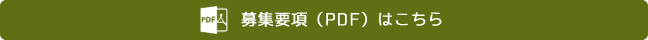 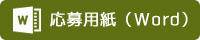 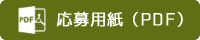 【募集】2020年４月１５日（水）～５月１５日（金）／消印有効主催：しりべしミュージアムロード・コンサート実行委員会＊・＊応募書類の提出先・お問合せ　＊・＊【実行委員会事務局】　（公財）道銀文化財団 事務局〒060-0042　札幌市中央区大通西4丁目 道銀ビル別館8F
電話：011-233-1029 ／ FAX：011-221-0481